                      CV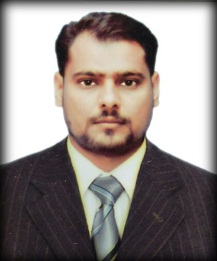 
OBJECTIVETo acquire Electrical Supervision/Electrical Engineering based position in a growth oriented organization, where i can harness my experience and potential for the organization's development. Aside from my professional education and technical skills, i have the necessary skills to become an essential part of your organization. PROFESSIONAL EXPERIENCE►Over ‘14’  years of experience around the Construction and Maintenance and manufacturing industries.►Confer with clients and other members of the Engineering team and conduct research to determine project requirements.►Ensure Electrical Engineering plans meet guidelines and other regulations.►Sound technical competency in an Supervision/Engineering discipline, effective communication, motivational skills, management and planning skills.►Find Out the fault of electrical equipments and control systems. QUALIFICATION:►DAE(Diploma of Associate Engineer)Pass in year 2005 in   Electrical Technology from Govt. Technical Teachers Training College Faisalabad.Pakistan           ► Matriculation with science Group Pass in year of 2001.INDUSTRIAL TRAINING.►Four week industrial training from Gojra Samundri Sugar Mill Ltd.Samundri FaisalabadWORK EXPERIENCEAugust 2017 to December 2017 Organization name: Yaseen Al-Hamadi & General constructors Abu Dhabi, UAE.Position : Site EngineerProject   : maintenance and manufacturing.Key information of the project: Construction Residential of villas Al-Shamkha south Abu Dhabi, UAE.Installation of Electrical power layout and lighting layout  According to the giving Plans. March 2015 to jun 2017Organization name: HI-Tech Network Ltd.Project   :  Warid TelecomPosition :  Electrical supervisorKey information of the project:  This project is part of Warid Telecom of  telecommunication system and installing Genset at operation site.Key Responsibilities:Maintenance and preparation of ATS panals at site and workshop. Maintenance and installing of Genset of different capacities.August 2007 to August 2015Organization name:  Saudi Binladin Group(Advance vision Electro Mechanical works)Project   :  King Abdul Aziz Internation Airport,Shamiya Al Haram Prison cell dhahban and Kaust projectPosition :  Electrical FormanKey information of the project: construction and maintenance of University,villas,prisoner cell buildings,Airport and Al Haram.Key Responsibilities:Responsible for site activities from inception to completion.Co-ordination with consultant and site labors and tecnicians staff to support and expedite site activities.Assist the Electrical Engineer in layouts work as per drawings.Checking of works and materials on site to ensure compliance with contract plans and specifications.Coordinate with project manager for any discrepancy or minor changes in drawings required as per site.2005 Jun to July 2007Organization name:  Shams Textile Mill Ltd.Position: senior tecnicianKey information of the project 2: This industry is the part of Soraj Group of industries.Key responsibilities:Maintain the textile machineries and maintenance on call of industry workers.Responsible to stabilize the quality of textile machineriesLANGUAGES          ►English.             ►Arabic.          ►UrduPERSONAL INFORMATION►Name         		:     	Abdul ►Nationality  	         :    	Pakistani►Religion                    :         Islam ►Martial status           	:     	married►Date of birth              :      	02-02-1985►Address 	                  	:      	Abu Dhabi.►Contact no.               	:       	+971504753686 / +919979971283►E-mail address         :   	Abdul.375935@2freemail.com            ABDUL 